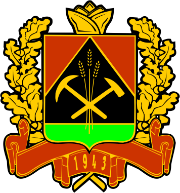 КЕМЕРОВСКАЯ ОБЛАСТЬЗАКОНО внесении изменений в некоторые законодательные акты  Кемеровской области в сфере противодействия коррупцииПринят Советом народных депутатов Кемеровской области2 июля 2014 годаСтатья 1Внести в Закон Кемеровской области от 01.08.2005 № 103-ОЗ «О государственных должностях Кемеровской области и государственной гражданской службе Кемеровской области» (Законодательный вестник Совета народных депутатов Кемеровской области, 2005, № 39, № 41; 2006, № 52, № 54; Кузбасс, 2006, 20 октября; Законодательный вестник Совета народных депутатов Кемеровской области, 2007, № 62; Кузбасс, 2007, 18 мая; Законодательный вестник Совета народных депутатов Кемеровской области, 2007, № 67, № 68; 2008, № 76, № 78, № 81; 2009, № 84, № 87, № 88, № 93; 2010, № 96; Кузбасс, 2011, 4 февраля; Законодательный вестник Совета народных депутатов Кемеровской области, 2011, № 106, № 110, 
№ 113; 2012, № 118; Электронные ведомости Совета народных депутатов Кемеровской области, 2012, 27 апреля; Законодательный вестник Совета народных депутатов Кемеровской области, 2012, № 122, № 128; 2013, № 130, № 134, № 137; 2014, № 140, № 143) следующие изменения:1) пункт 2 статьи 5 дополнить подпунктом 8 следующего содержания:«8) увольнение (освобождение от должности) в связи с утратой 
доверия по основаниям, предусмотренным Федеральным законом 
«О противодействии коррупции».»;2) дополнить статьей 5-1 следующего содержания:«Статья 5-1. Увольнение (освобождение от должности) лиц, замещающих государственные должности Кемеровской области, в связи с утратой доверия1. Лицо, замещающее государственную должность Кемеровской области, подлежит увольнению (освобождению от должности) в связи с утратой доверия в случаях, предусмотренных статьей 13.1 Федерального закона «О противодействии коррупции».2. Отрешение Губернатора Кемеровской области от должности в связи с утратой доверия осуществляется в случаях и порядке, предусмотренных федеральным законодательством.3. Увольнение (освобождение от должности) лица, замещающего государственную должность Кемеровской области, в связи с утратой доверия осуществляется на основании материалов по результатам проверки, проведенной подразделением или комиссией органа государственной власти Кемеровской области, в которые указанное лицо представляет сведения о доходах, об имуществе и обязательствах имущественного характера.4. Решение о проведении проверки принимается Губернатором Кемеровской области. Основанием для проведения проверки является достаточная информация о допущении лицом, замещающим государственную должность Кемеровской области, случаев, предусмотренных пунктом 1 настоящей статьи. Информация анонимного характера не может служить основанием для проведения проверки.Должностные лица, которым поступила информация о допущении лицом, замещающим государственную должность Кемеровской области, случаев, предусмотренных пунктом 1 настоящей статьи, обязаны незамедлительно сообщить об этом Губернатору Кемеровской области.5. При проведении проверки подразделение или комиссия органа государственной власти Кемеровской области должны затребовать от лица, замещающего государственную должность Кемеровской области, письменное объяснение по фактам, явившимся основанием для проведения проверки. Если по истечении трех рабочих дней указанное объяснение лицом, замещающим государственную должность Кемеровской области, не представлено без уважительной причины, то составляется соответствующий акт.Непредставление лицом, замещающим государственную должность Кемеровской области, письменного объяснения не является препятствием для принятия решения о его увольнении (освобождении от должности) в связи с утратой доверия.Проверка осуществляется в срок, не превышающий 90 дней со дня принятия решения о ее проведении. По результатам проверки составляется письменное заключение, которое направляется Губернатору Кемеровской области или руководителю органа государственной власти Кемеровской области, уполномоченным принимать решение об увольнении (освобождении от должности) лица, замещающего государственную должность Кемеровской области, в связи с утратой доверия в соответствии с пунктом 8 настоящей статьи.6. При рассмотрении  вопроса об увольнении (освобождении от должности) лица, замещающего государственную должность Кемеровской области, в связи с утратой доверия учитываются характер совершенного лицом, замещающим государственную должность Кемеровской области, коррупционного правонарушения, его тяжесть, обстоятельства, при которых оно совершено, соблюдение им других ограничений и запретов, требований о предотвращении или об урегулировании конфликта интересов и исполнение им обязанностей, установленных в целях противодействия коррупции, а также предшествующие результаты исполнения им своих должностных обязанностей.7. В решении об увольнении (освобождении от должности) лица, замещающего государственную должность Кемеровской области, в связи с утратой доверия в случае совершения им коррупционного правонарушения в качестве оснований увольнения (освобождения от должности) указываются основания, предусмотренные статьей 13.1 Федерального закона 
«О противодействии коррупции».8. Решение об увольнении (освобождении от должности) лица, замещающего государственную должность Кемеровской области, в связи с утратой доверия принимает:1) Губернатор Кемеровской области – в отношении лиц, замещающих государственные должности Кемеровской области, назначение на которые осуществляется Губернатором Кемеровской области;2) Совет народных депутатов Кемеровской области – в отношении лиц, замещающих государственные должности Кемеровской области в Совете народных депутатов Кемеровской области, а также лиц, замещающих государственные должности Кемеровской области, назначение на которые осуществляется Советом народных депутатов Кемеровской области;3) избирательная комиссия Кемеровской области – в отношении лиц, замещающих государственные должности Кемеровской области в избирательной комиссии Кемеровской области.9. Копия решения об увольнении (освобождении от должности) лица, замещающего государственную должность Кемеровской области, в связи с утратой доверия с указанием коррупционного правонарушения и нормативных правовых актов, положения которых им нарушены, направляется Губернатору Кемеровской области для сведения, за исключением случая, предусмотренного подпунктом 1 пункта 8 настоящей статьи, а также в орган государственный власти Кемеровской области, в котором данное лицо замещает государственную должность Кемеровской области. Указанную копию решения подразделение по вопросам государственной службы и кадров соответствующего органа государственной власти Кемеровской области вручает под роспись лицу, замещающему государственную должность Кемеровской области.В случае, если указанную копию решения невозможно довести до сведения уволенного (освобожденного от должности) лица или лицо отказывается ознакомиться с копией решения под роспись, на указанной копии производится соответствующая запись.»;3) в пункте 2 приложения 3 слово «исполнительных» исключить;4) подпункт 1 пункта 1 приложения 4 изложить в следующей редакции:«1) достоверности и полноты сведений о доходах, об имуществе и обязательствах имущественного характера гражданами, претендующими на замещение государственных должностей Кемеровской области (далее – граждане), и лицами, замещающими государственные должности Кемеровской области:первый заместитель Губернатора Кемеровской области;заместитель Губернатора Кемеровской области;начальник главного финансового управления Кемеровской области;управляющий делами Администрации Кемеровской области;председатель контрольно-счетной палаты Кемеровской области;заместитель председателя контрольно-счетной палаты Кемеровской области;аудитор-руководитель инспекции контрольно-счетной палаты Кемеровской области;уполномоченный по правам человека в Кемеровской области;уполномоченный по правам ребенка в Кемеровской области;уполномоченный по защите прав предпринимателей в Кемеровской области;председатель избирательной комиссии Кемеровской области;заместитель председателя избирательной комиссии Кемеровской области;секретарь избирательной комиссии Кемеровской области;член избирательной комиссии Кемеровской области с правом решающего голоса, работающий в комиссии на постоянной основе;председатель региональной энергетической комиссии Кемеровской области;».Статья 2Пункт 2 статьи 4-1 Закона Кемеровской области от 08.05.2007 № 57-ОЗ «О противодействии коррупции» (Кузбасс, 2007, 22 мая; 2009, 17 июня; 2010, 17 декабря; Законодательный вестник Совета народных депутатов Кемеровской области, 2013, № 130) дополнить абзацем следующего содержания:«Контроль за расходами лиц, замещающих муниципальные должности на постоянной основе, а также за расходами их супруг (супругов) и несовершеннолетних детей осуществляет государственный орган Кемеровской области (подразделение государственного органа либо должностное лицо указанного органа, ответственное за работу по профилактике коррупционных и иных правонарушений), определяемый Губернатором Кемеровской области.».Статья 3Пункт 4 статьи 4-1 Закона Кемеровской области от 30.06.2007 
№ 103-ОЗ «О некоторых вопросах прохождения муниципальной службы» (Кузбасс, 2007, 11 июля; 2008, 19 марта; 2009, 10 февраля; Законодательный вестник Совета народных депутатов Кемеровской области, 2011, № 111; 2013, № 130) изложить в следующей редакции:«4. Контроль за расходами лиц, замещающих должности муниципальной службы, включенные в перечень, установленный муниципальным нормативным правовым актом, а также за расходами их супруг (супругов) и несовершеннолетних детей осуществляет государственный орган Кемеровской области (подразделение государственного органа либо должностное лицо указанного органа, ответственное за работу по профилактике коррупционных и иных правонарушений), определяемый Губернатором Кемеровской области.».Статья 4Настоящий Закон вступает в силу в день, следующий за днем его официального опубликования.ГубернаторКемеровской области				                                         А.М. Тулеевг. Кемерово21 июля 2014 года№ 78–ОЗ